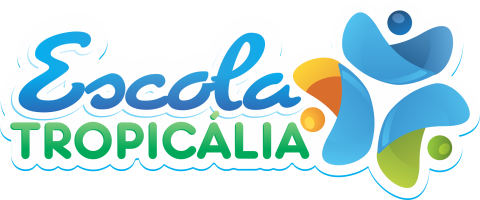 ATIVIDADES EXTRACLASSE ESTUDO DIRIGIDO ORIENTAÇÕES: A atividade foi elaborada especialmente para reforçar os conceitos dados em aula. Com os exercícios você deve fixar os seus conhecimentos. Para isso, segue algumas orientações para melhor realizar os seus estudos.Utilize sempre que possível três tipos de memória: visual (leitura silenciosa), auditiva (leitura em voz alta), mecânica (escrita, registro do que leu ou estudou); A leitura te fará participar das discussões do texto, emitindo sua opinião em meio sua interpretação e produção escrita. - Leia atentamente as questões para não fugir do que é pedido.- Consulte sempre o dicionário, pois você pode “traduzir” mal o que está sendo pedido no enunciado.Ciência no combate às grandes epidemias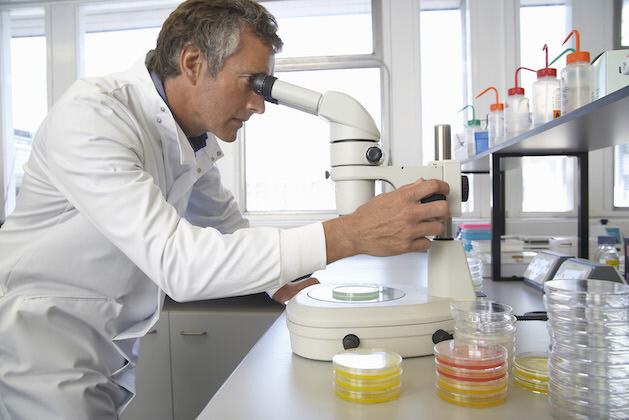 Texto 1Enquanto outros pesquisadores têm levado em média 15 dias para obter o sequenciamento genético do coronavírus, um grupo de cientistas brasileiros apresentou este resultado em apenas 48 horas. Esse tipo de informação, além de ajudar a entender como o vírus está se dispersando pelo mundo, também colabora com o desenvolvimento de vacinas e testes diagnósticos.“Ao sequenciar o genoma do vírus, ficamos mais perto de saber sua origem. Sabemos que o único caso confirmado no Brasil veio da Itália, mas os italianos ainda não sabem a origem do surto na região da Lombardia, pois ainda não fizeram o sequenciamento de suas amostras. Não têm ideia de quem é o paciente zero e não sabem se ele veio diretamente da China ou não”, disse Ester Sabino, diretora do Instituto de Medicina Tropical (IMT) da USP, à Agência Fapesp. (Disponível https://www.cartacapital.com.br/saude/cientistas-brasileiros-sequenciam-genoma-do-coronavirus-em-apenas-48h/. Acesso em 12 de mar de 2020)Texto 2A vigilância epidemiológica dos casos de dengue, zika e chikungunya é uma das principais armas de municípios e estados no combate ao Aedes aegypti. Com base nos dados fornecidos por laboratórios especializados é que o Poder Público pode desenvolver estratégias regionais e direcionadas na tentativa de eliminar os focos e os mosquitos em cada localidade. No entanto, apenas saber onde está o mosquito não é o suficiente para eliminá-lo. Por isso, para desenvolver estratégias eficazes, deve-se levar em consideração os hábitos, o comportamento, a biologia e a ecologia do vetor, entre outros fatores. Em ambos os casos, mesmo que a população e o Governo façam sua parte, é preciso o apoio da ciência para promover o real combate ao Aedes. (Disponível em https://tribunademinas.com.br/noticias/cidade/26-11-2017/pesquisas-cientificas-contribuem-para-combate-ao-aedes-aegypti.html. Acesso em 12 mar 2020) Texto 3Legenda: C&T: Ciências e Tecnologia                P&D: Pesquisa e Desenvolvimento                ACTC: Atividades Científicas e Técnicas Correlatas (Disponível em https://www.mctic.gov.br/mctic/opencms/indicadores/detalhe/recursos_aplicados/indicadores_consolidados/2.1.1.html. Proposta Com base nos textos acima e no seu conhecimento de mundo, escreva um texto dissertativo-argumentativo sobre o seguinte tema:A ciência como agente para combater epidemiasInstruções 1. Não fuja do tema. A fuga do mesmo invalida sua redação.2.Texto Insuficiente – O limite mínimo de texto para valer pontos é de 15 linhas texto inferior 10 (dez ) linhas não será corrigido.3.Copiar o texto motivador.  Não faça copias dos textos motivadores ou sua redação será invalidada. ____________________________________________________________________________________________________________________________________________________________________________________________________________________________________________________________________________________________________________________________________________________________________________________________________________________________________________________________________________________________________________________________________________________________________________________________________________________________________________________________________________________________________________________________________________________________________________________________________________________________________________________________________________________________________________________________________________________________________________________________________________________________________________________________________________________________________________________________________________________________________________________________________________________________________________________________________________________________________________________________________________________________________________________________________________________________________________________________________________________________________________________________________________________________________________________________________________________________________________________________________________________________________________________________________________________________________________________________________________________________________________________________________________________________________________________________________________________________________________________________________________________________________________________________________________________________________________________________________________________________________________________________________________________________________________________________________________________________________________________________________________________________________________________________________________________________________________________________________________________________________________________________________________________________________________________________________________________________________________________________________________________________________________________________________________________________________________________________________________________________________________________________________________________________________________________________________________________________________________________________________________________________________________________________________ 